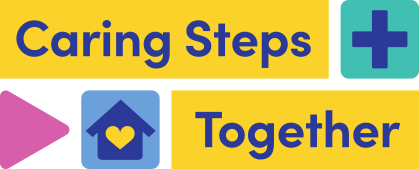 Discharge CommunicationsSocial Media Toolkit (Public)Version 1.0SOCIAL MEDIA ASSETS - All AudiencesAssets and suggested copy available to download from the BSW Together Discharge Communications Page at www.bswtogether.org.uk/discharge/professionalsCopy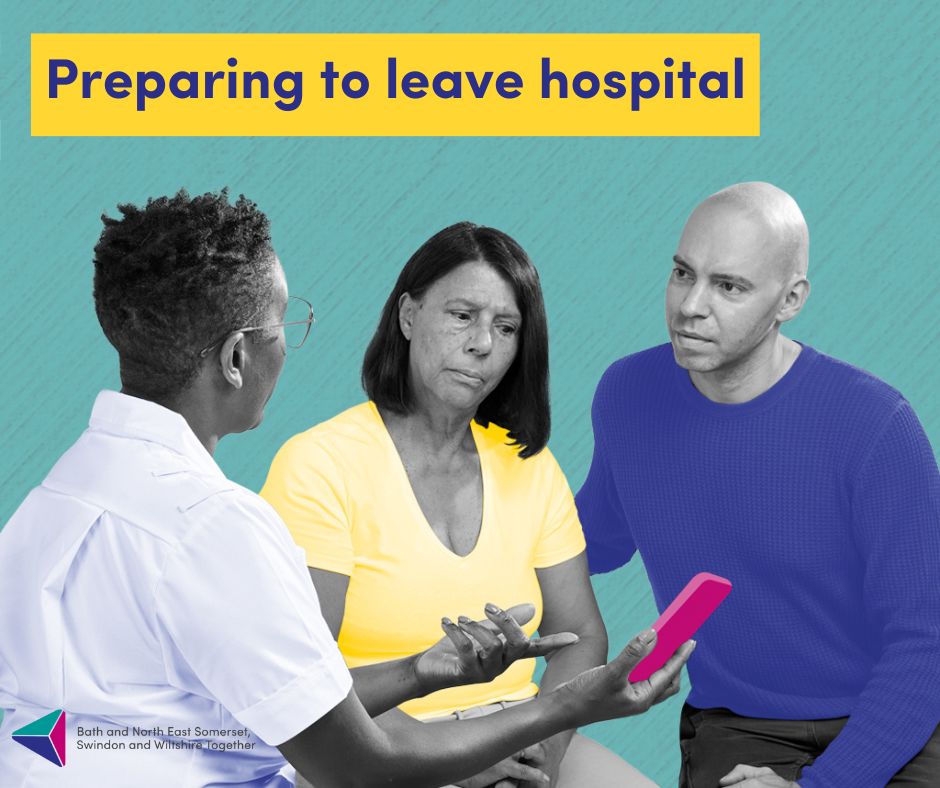 You will be discharged from hospital as soon as you are medically well enough. If you need it, extra support will be available for you at home or close by, to help your recovery. For more information talk to your hospital team or visit: www.bswtogether.org.uk/discharge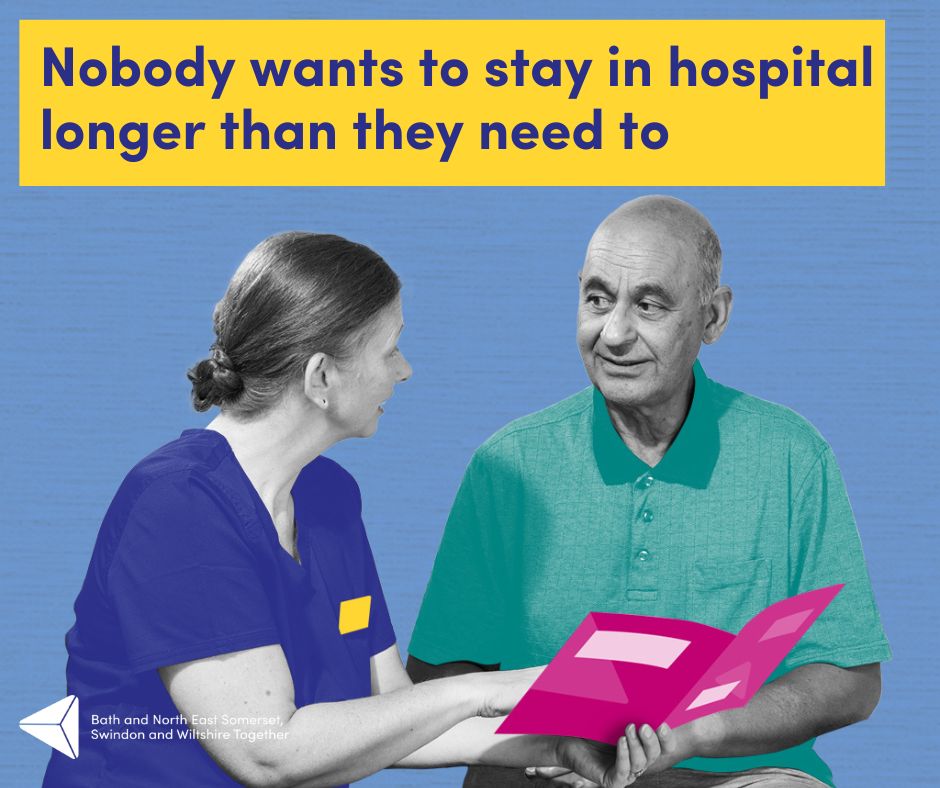 Patients who stay in hospital longer than is necessary may face a greater risk of infection and potential loss of independence and mobility.If you need it, extra support will be available for you at home or close by, to help your recovery.For more information talk to your hospital team or visit: www.bswtogether.org.uk/discharge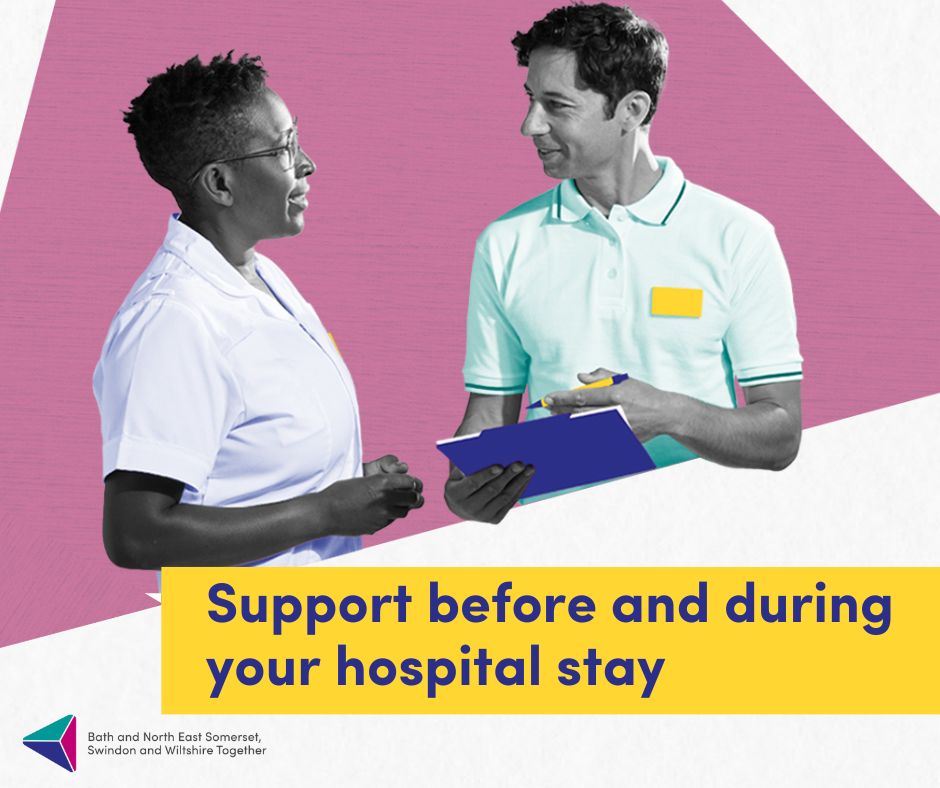 We will support you to leave hospital when you are medically fit. But we won't send you home until you are ready. If you need it, extra support will be available for you at home or close by, to help your recovery.For more information talk to your hospital team or visit: www.bswtogether.org.uk/discharge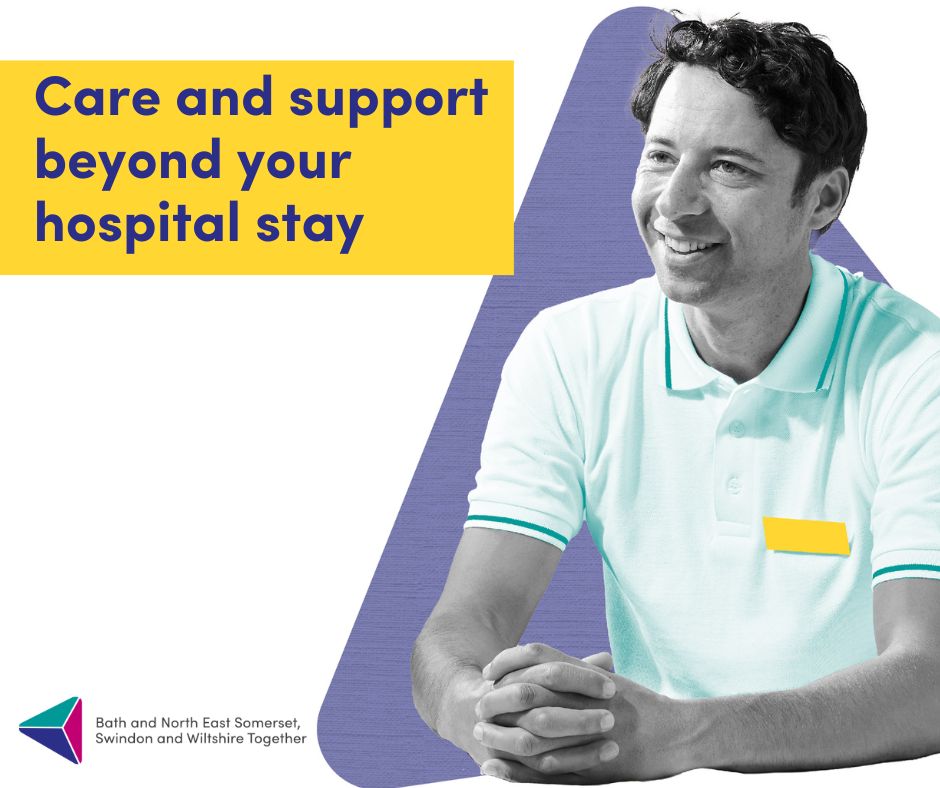 Research shows that going home will help you get better much faster. If you need it, extra support will be available for you at home or close by, to help your recovery.For more information talk to your hospital team or visit: www.bswtogether.org.uk/discharge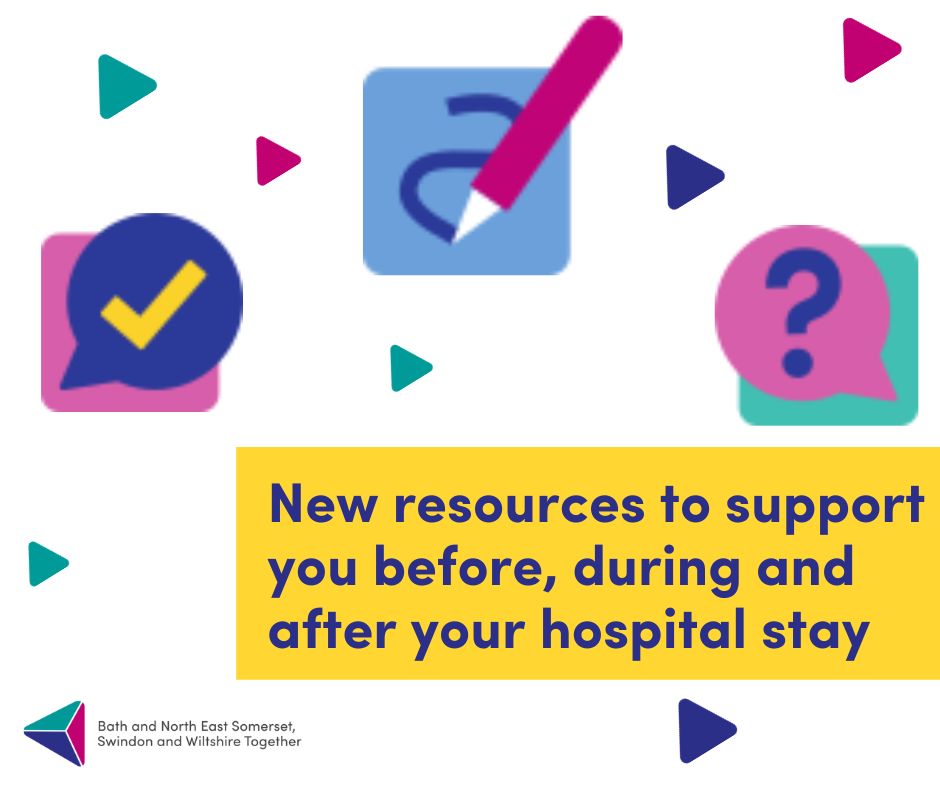 We know that the hospital discharge process can be complicated. Our new resources are here to explain what support will be available for you before, during and after your hospital stay. For more information talk to your hospital team or visit: www.bswtogether.org.uk/discharge